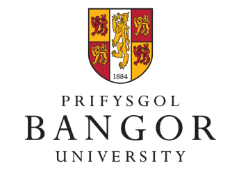 Cyfeirio at Banel Ymchwilio’r Brifysgol / Referral to the University’s Panel of EnquiryGweithdrefn Uniondeb Academaidd – Academic Integrity ProcedureAdran A:Sylwer:Mae'r drefn hon yn ymwneud â honiadau o gamymddwyn academaidd mewn arholiadau a gwaith cwrs, yn cynnwys asesu mewn cyrsiau nad ydynt yn arwain at gymhwyster.   Mae uniondeb academaidd yn golygu bod yn onest, yn ddibynadwy, yn ddiwyd, yn deg a dangos parch, ac mae'n ymwneud â sicrhau uniondeb gwaith y myfyriwr ac yn y pen draw â'r dyfarniad a gânt gan Brifysgol Bangor. Mae'r Weithdrefn Uniondeb Academaidd hon yn berthnasol i faterion mewn arholiadau a gwaith cwrs (yn cynnwys gwaith ysgrifenedig, gwaith llafar, traethodau hir a thraethodau ymchwil).Mae camymddwyn academaidd yn cynnwys (ond heb fod wedi ei gyfyngu i) faterion llên-ladrad, cyd-dwyllo, twyllo, torri rheoliadau arholiadau, llunio data ffug, sefyll arholiad yn lle ymgeisydd arall neu ddefnyddio banciau neu felinau traethodau ar gyfer asesiadau.Mae ymarfer academaidd gwael yn golygu gwendidau yn y ffordd y cyfeirir at waith eraill neu orddibyniaeth ar ddeunydd y cyfeirir ato gyda mewnbwn academaidd annibynnol annigonol gan y myfyriwr. Caiff cyfrifoldebau ysgolion,  staff a myfyrwyr eu rhestru yn y  Weithdrefn Uniondeb Academaidd yn Atodiad 1 ac Atodiad 2.  Mae atal camymddwyn academaidd bob amser yn well na rhoi cosbau am ei gyflawni, ac mae Atodiad 1 a 2 yn cynnwys canllawiau i ysgolion,  staff a myfyrwyr ynglŷn â sut mae osgoi camymddwyn academaidd, a sut i hyrwyddo uniondeb academaidd.  Yn Atodiad 3 disgrifir sut y defnyddir Turnitin i ganfod llên-ladrad. Gwybodaeth ychwanegol:Gallwch weld copi o'r Weithdrefn Uniondeb Academaidd YMA. Gofalwch fod y camau a gymerwyd cyn y cyfeirio hwn yn cydymffurfio â'r Weithdrefn. Dylid cwblhau unrhyw gamau a gollwyd cyn cyfeirio.  Mae'r ffurflen gyfeirio hon wedi'i llunio gyda'r bwriad o gynorthwyo Ysgolion/Colegau gyda'r broses hon, a hefyd fel dull hunan-archwilio cyn cyfeirio. Bydd hon (neu ddyfyniadau) yn cael ei darparu i'r Panel Ymchwilio a’r Myfyriwr.   Anfonwch unrhyw adborth ynglŷn â’r broses, unrhyw ymholiadau, a'r cyfeirio hwn (a'r dystiolaeth) at academintegrity@bangor.ac.ukBydd y ffurflen hon (neu ddyfyniadau ohoni) yn cael ei darparu i'r Panel Ymchwilio a’r Myfyriwr. Gofalwch fod y cynnwys yn addas i'w ryddhau nawr, ac o bosibl fel rhan o ymholiadau diweddarach hynny yw, apêl a/neu gŵyn.    Adran B (Ychwanegwch adrannau ychwanegol os oes angen):Gwaith sy’n peri problem, a’r honiad(au)Adran C:Cadarnhewch hefyd: Adran D:Honiadau blaenorol a gadarnhawyd  (Penderfyniad(au) Ysgol) - ychwanegwch adrannau ychwanegol os oes angenAdran E:Honiadau Blaenorol a Gadarnhawyd (Panel Ymchwilio'r Brifysgol) - ychwanegwch adrannau ychwanegol os oes angenAdran F:Cyflwynydd yr AchosYn dilyn asesiad, os cytunir bod achos yn bodoli, bydd y mater yn cael ei ystyried gan Banel Ymchwilio. Cadarnhewch fanylion yr aelod staff (Swyddog Camymddwyn Academaidd yr Ysgol fel rheol) a fydd yn cyflwyno'r achos i'r Panel:Sylwer: Dylai'r aelod staff hwn gael ei awdurdodi i wneud hynny gan yr Ysgol neu'r Coleg.Manylion CyfeirioManylion CyfeirioManylion CyfeirioManylion CyfeirioManylion CyfeirioEnw’r myfyriwrRhif Myfyriwr (500)Rhif Myfyriwr (500)ColegYsgolRhaglen a Lefel e.e. PhDBlwyddyn Astudio Cyfeiriwyd ganDyddiad CyfeirioGwaith sy’n peri problem - 1Gwaith sy’n peri problem - 1Gwaith sy’n peri problem - 1Gwaith sy’n peri problem - 1Gwaith sy’n peri problem - 1Gwaith sy’n peri problem - 1Gwaith sy’n peri problem - 1Gwaith sy’n peri problem - 1Gwaith sy’n peri problem - 1Gwaith sy’n peri problem - 1Cod y ModiwlCod y ModiwlTeitl y ModiwlTeitl yr aseiniadTeitl yr aseiniadTeitl yr arholiadCraidd / Ddim yn graiddCraidd / Ddim yn graiddGwerth CredydHoniad (rhowch 'X' yn y blwch/blychau perthnasol)Honiad (rhowch 'X' yn y blwch/blychau perthnasol)Honiad (rhowch 'X' yn y blwch/blychau perthnasol)Honiad (rhowch 'X' yn y blwch/blychau perthnasol)Honiad (rhowch 'X' yn y blwch/blychau perthnasol)Honiad (rhowch 'X' yn y blwch/blychau perthnasol)Honiad (rhowch 'X' yn y blwch/blychau perthnasol)Honiad (rhowch 'X' yn y blwch/blychau perthnasol)Honiad (rhowch 'X' yn y blwch/blychau perthnasol)Honiad (rhowch 'X' yn y blwch/blychau perthnasol)Llên-ladradCyd-dwylloTwyllo mewn arholiadTwyllo mewn arholiadTwyllo drwy gontract Os yw’n llên-ladrad, beth yw gwerth % yr Adroddiad Tebygrwydd, pan ddiystyrir ymdrechion i gyfeirnodi? Os yw’n llên-ladrad, beth yw gwerth % yr Adroddiad Tebygrwydd, pan ddiystyrir ymdrechion i gyfeirnodi? Os yw’n llên-ladrad, beth yw gwerth % yr Adroddiad Tebygrwydd, pan ddiystyrir ymdrechion i gyfeirnodi? Os yw’n llên-ladrad, beth yw gwerth % yr Adroddiad Tebygrwydd, pan ddiystyrir ymdrechion i gyfeirnodi? Os yw’n llên-ladrad, beth yw gwerth % yr Adroddiad Tebygrwydd, pan ddiystyrir ymdrechion i gyfeirnodi? Os yw’n llên-ladrad, beth yw gwerth % yr Adroddiad Tebygrwydd, pan ddiystyrir ymdrechion i gyfeirnodi? Os yw’n llên-ladrad, beth yw gwerth % yr Adroddiad Tebygrwydd, pan ddiystyrir ymdrechion i gyfeirnodi? Os yw’n llên-ladrad, beth yw gwerth % yr Adroddiad Tebygrwydd, pan ddiystyrir ymdrechion i gyfeirnodi? Os yw’n llên-ladrad, beth yw gwerth % yr Adroddiad Tebygrwydd, pan ddiystyrir ymdrechion i gyfeirnodi? Os yw’n llên-ladrad, beth yw gwerth % yr Adroddiad Tebygrwydd, pan ddiystyrir ymdrechion i gyfeirnodi? Sgôr Tebygrwydd:Sgôr Tebygrwydd:Sgôr Tebygrwydd:Os yw’n cyd-dwyllo, pa fyfyrwyr yr honnir eu bod wedi cyd-dwyllo? Os ydynt yn fyfyrwyr Bangor, gellir eu gwahodd hefyd. Os yw’n cyd-dwyllo, pa fyfyrwyr yr honnir eu bod wedi cyd-dwyllo? Os ydynt yn fyfyrwyr Bangor, gellir eu gwahodd hefyd. Os yw’n cyd-dwyllo, pa fyfyrwyr yr honnir eu bod wedi cyd-dwyllo? Os ydynt yn fyfyrwyr Bangor, gellir eu gwahodd hefyd. Os yw’n cyd-dwyllo, pa fyfyrwyr yr honnir eu bod wedi cyd-dwyllo? Os ydynt yn fyfyrwyr Bangor, gellir eu gwahodd hefyd. Os yw’n cyd-dwyllo, pa fyfyrwyr yr honnir eu bod wedi cyd-dwyllo? Os ydynt yn fyfyrwyr Bangor, gellir eu gwahodd hefyd. Os yw’n cyd-dwyllo, pa fyfyrwyr yr honnir eu bod wedi cyd-dwyllo? Os ydynt yn fyfyrwyr Bangor, gellir eu gwahodd hefyd. Os yw’n cyd-dwyllo, pa fyfyrwyr yr honnir eu bod wedi cyd-dwyllo? Os ydynt yn fyfyrwyr Bangor, gellir eu gwahodd hefyd. Os yw’n cyd-dwyllo, pa fyfyrwyr yr honnir eu bod wedi cyd-dwyllo? Os ydynt yn fyfyrwyr Bangor, gellir eu gwahodd hefyd. Os yw’n cyd-dwyllo, pa fyfyrwyr yr honnir eu bod wedi cyd-dwyllo? Os ydynt yn fyfyrwyr Bangor, gellir eu gwahodd hefyd. Os yw’n cyd-dwyllo, pa fyfyrwyr yr honnir eu bod wedi cyd-dwyllo? Os ydynt yn fyfyrwyr Bangor, gellir eu gwahodd hefyd. Enw’r myfyriwr/myfyrwyr:Enw’r myfyriwr/myfyrwyr:Enw’r myfyriwr/myfyrwyr:Honiad Penodol: Disgrifiwch ac amlygwch enghreifftiau o'r rhesymau am y cyfeirio yn glir (hynny yw, enghreifftiau o lên-ladrad honedig yn deillio o’r Adroddiad Turnitin), a chyfeiriwch at y dystiolaeth sy'n bodoli i ategu'r honiad. Rhaid darparu'r dystiolaeth hon naill ai yn y ffurflen gyfeirio hon, neu ar wahân adeg y cyfeirio. Dylai fod gan yr Adroddiadau Turnitin 'gysylltiadau byw' fel bod y Panel yn gallu gwirio'r ffynonellau os oes modd.Honiad Penodol: Disgrifiwch ac amlygwch enghreifftiau o'r rhesymau am y cyfeirio yn glir (hynny yw, enghreifftiau o lên-ladrad honedig yn deillio o’r Adroddiad Turnitin), a chyfeiriwch at y dystiolaeth sy'n bodoli i ategu'r honiad. Rhaid darparu'r dystiolaeth hon naill ai yn y ffurflen gyfeirio hon, neu ar wahân adeg y cyfeirio. Dylai fod gan yr Adroddiadau Turnitin 'gysylltiadau byw' fel bod y Panel yn gallu gwirio'r ffynonellau os oes modd.Honiad Penodol: Disgrifiwch ac amlygwch enghreifftiau o'r rhesymau am y cyfeirio yn glir (hynny yw, enghreifftiau o lên-ladrad honedig yn deillio o’r Adroddiad Turnitin), a chyfeiriwch at y dystiolaeth sy'n bodoli i ategu'r honiad. Rhaid darparu'r dystiolaeth hon naill ai yn y ffurflen gyfeirio hon, neu ar wahân adeg y cyfeirio. Dylai fod gan yr Adroddiadau Turnitin 'gysylltiadau byw' fel bod y Panel yn gallu gwirio'r ffynonellau os oes modd.Honiad Penodol: Disgrifiwch ac amlygwch enghreifftiau o'r rhesymau am y cyfeirio yn glir (hynny yw, enghreifftiau o lên-ladrad honedig yn deillio o’r Adroddiad Turnitin), a chyfeiriwch at y dystiolaeth sy'n bodoli i ategu'r honiad. Rhaid darparu'r dystiolaeth hon naill ai yn y ffurflen gyfeirio hon, neu ar wahân adeg y cyfeirio. Dylai fod gan yr Adroddiadau Turnitin 'gysylltiadau byw' fel bod y Panel yn gallu gwirio'r ffynonellau os oes modd.Honiad Penodol: Disgrifiwch ac amlygwch enghreifftiau o'r rhesymau am y cyfeirio yn glir (hynny yw, enghreifftiau o lên-ladrad honedig yn deillio o’r Adroddiad Turnitin), a chyfeiriwch at y dystiolaeth sy'n bodoli i ategu'r honiad. Rhaid darparu'r dystiolaeth hon naill ai yn y ffurflen gyfeirio hon, neu ar wahân adeg y cyfeirio. Dylai fod gan yr Adroddiadau Turnitin 'gysylltiadau byw' fel bod y Panel yn gallu gwirio'r ffynonellau os oes modd.Honiad Penodol: Disgrifiwch ac amlygwch enghreifftiau o'r rhesymau am y cyfeirio yn glir (hynny yw, enghreifftiau o lên-ladrad honedig yn deillio o’r Adroddiad Turnitin), a chyfeiriwch at y dystiolaeth sy'n bodoli i ategu'r honiad. Rhaid darparu'r dystiolaeth hon naill ai yn y ffurflen gyfeirio hon, neu ar wahân adeg y cyfeirio. Dylai fod gan yr Adroddiadau Turnitin 'gysylltiadau byw' fel bod y Panel yn gallu gwirio'r ffynonellau os oes modd.Honiad Penodol: Disgrifiwch ac amlygwch enghreifftiau o'r rhesymau am y cyfeirio yn glir (hynny yw, enghreifftiau o lên-ladrad honedig yn deillio o’r Adroddiad Turnitin), a chyfeiriwch at y dystiolaeth sy'n bodoli i ategu'r honiad. Rhaid darparu'r dystiolaeth hon naill ai yn y ffurflen gyfeirio hon, neu ar wahân adeg y cyfeirio. Dylai fod gan yr Adroddiadau Turnitin 'gysylltiadau byw' fel bod y Panel yn gallu gwirio'r ffynonellau os oes modd.Honiad Penodol: Disgrifiwch ac amlygwch enghreifftiau o'r rhesymau am y cyfeirio yn glir (hynny yw, enghreifftiau o lên-ladrad honedig yn deillio o’r Adroddiad Turnitin), a chyfeiriwch at y dystiolaeth sy'n bodoli i ategu'r honiad. Rhaid darparu'r dystiolaeth hon naill ai yn y ffurflen gyfeirio hon, neu ar wahân adeg y cyfeirio. Dylai fod gan yr Adroddiadau Turnitin 'gysylltiadau byw' fel bod y Panel yn gallu gwirio'r ffynonellau os oes modd.Honiad Penodol: Disgrifiwch ac amlygwch enghreifftiau o'r rhesymau am y cyfeirio yn glir (hynny yw, enghreifftiau o lên-ladrad honedig yn deillio o’r Adroddiad Turnitin), a chyfeiriwch at y dystiolaeth sy'n bodoli i ategu'r honiad. Rhaid darparu'r dystiolaeth hon naill ai yn y ffurflen gyfeirio hon, neu ar wahân adeg y cyfeirio. Dylai fod gan yr Adroddiadau Turnitin 'gysylltiadau byw' fel bod y Panel yn gallu gwirio'r ffynonellau os oes modd.Honiad Penodol: Disgrifiwch ac amlygwch enghreifftiau o'r rhesymau am y cyfeirio yn glir (hynny yw, enghreifftiau o lên-ladrad honedig yn deillio o’r Adroddiad Turnitin), a chyfeiriwch at y dystiolaeth sy'n bodoli i ategu'r honiad. Rhaid darparu'r dystiolaeth hon naill ai yn y ffurflen gyfeirio hon, neu ar wahân adeg y cyfeirio. Dylai fod gan yr Adroddiadau Turnitin 'gysylltiadau byw' fel bod y Panel yn gallu gwirio'r ffynonellau os oes modd.Gwaith sy’n peri problem - 2Gwaith sy’n peri problem - 2Gwaith sy’n peri problem - 2Gwaith sy’n peri problem - 2Gwaith sy’n peri problem - 2Gwaith sy’n peri problem - 2Gwaith sy’n peri problem - 2Gwaith sy’n peri problem - 2Gwaith sy’n peri problem - 2Gwaith sy’n peri problem - 2Cod y ModiwlCod y ModiwlTeitl y ModiwlTeitl yr aseiniadTeitl yr aseiniadTeitl yr arholiadCraidd / Ddim yn graiddCraidd / Ddim yn graiddGwerth CredydHoniad (rhowch 'X' yn y blwch/blychau perthnasol)Honiad (rhowch 'X' yn y blwch/blychau perthnasol)Honiad (rhowch 'X' yn y blwch/blychau perthnasol)Honiad (rhowch 'X' yn y blwch/blychau perthnasol)Honiad (rhowch 'X' yn y blwch/blychau perthnasol)Honiad (rhowch 'X' yn y blwch/blychau perthnasol)Honiad (rhowch 'X' yn y blwch/blychau perthnasol)Honiad (rhowch 'X' yn y blwch/blychau perthnasol)Honiad (rhowch 'X' yn y blwch/blychau perthnasol)Honiad (rhowch 'X' yn y blwch/blychau perthnasol)Llên-ladradCyd-dwylloTwyllo mewn arholiadTwyllo mewn arholiadTwyllo drwy gontract Os yw’n llên-ladrad, beth yw gwerth % yr Adroddiad Tebygrwydd, pan ddiystyrir ymdrechion i gyfeirnodi? Os yw’n llên-ladrad, beth yw gwerth % yr Adroddiad Tebygrwydd, pan ddiystyrir ymdrechion i gyfeirnodi? Os yw’n llên-ladrad, beth yw gwerth % yr Adroddiad Tebygrwydd, pan ddiystyrir ymdrechion i gyfeirnodi? Os yw’n llên-ladrad, beth yw gwerth % yr Adroddiad Tebygrwydd, pan ddiystyrir ymdrechion i gyfeirnodi? Os yw’n llên-ladrad, beth yw gwerth % yr Adroddiad Tebygrwydd, pan ddiystyrir ymdrechion i gyfeirnodi? Os yw’n llên-ladrad, beth yw gwerth % yr Adroddiad Tebygrwydd, pan ddiystyrir ymdrechion i gyfeirnodi? Os yw’n llên-ladrad, beth yw gwerth % yr Adroddiad Tebygrwydd, pan ddiystyrir ymdrechion i gyfeirnodi? Os yw’n llên-ladrad, beth yw gwerth % yr Adroddiad Tebygrwydd, pan ddiystyrir ymdrechion i gyfeirnodi? Os yw’n llên-ladrad, beth yw gwerth % yr Adroddiad Tebygrwydd, pan ddiystyrir ymdrechion i gyfeirnodi? Os yw’n llên-ladrad, beth yw gwerth % yr Adroddiad Tebygrwydd, pan ddiystyrir ymdrechion i gyfeirnodi? Sgôr Tebygrwydd:Sgôr Tebygrwydd:Sgôr Tebygrwydd:Os yw’n cyd-dwyllo, pa fyfyrwyr yr honnir eu bod wedi cyd-dwyllo? Os ydynt yn fyfyrwyr Bangor, gellir eu gwahodd hefyd. Os yw’n cyd-dwyllo, pa fyfyrwyr yr honnir eu bod wedi cyd-dwyllo? Os ydynt yn fyfyrwyr Bangor, gellir eu gwahodd hefyd. Os yw’n cyd-dwyllo, pa fyfyrwyr yr honnir eu bod wedi cyd-dwyllo? Os ydynt yn fyfyrwyr Bangor, gellir eu gwahodd hefyd. Os yw’n cyd-dwyllo, pa fyfyrwyr yr honnir eu bod wedi cyd-dwyllo? Os ydynt yn fyfyrwyr Bangor, gellir eu gwahodd hefyd. Os yw’n cyd-dwyllo, pa fyfyrwyr yr honnir eu bod wedi cyd-dwyllo? Os ydynt yn fyfyrwyr Bangor, gellir eu gwahodd hefyd. Os yw’n cyd-dwyllo, pa fyfyrwyr yr honnir eu bod wedi cyd-dwyllo? Os ydynt yn fyfyrwyr Bangor, gellir eu gwahodd hefyd. Os yw’n cyd-dwyllo, pa fyfyrwyr yr honnir eu bod wedi cyd-dwyllo? Os ydynt yn fyfyrwyr Bangor, gellir eu gwahodd hefyd. Os yw’n cyd-dwyllo, pa fyfyrwyr yr honnir eu bod wedi cyd-dwyllo? Os ydynt yn fyfyrwyr Bangor, gellir eu gwahodd hefyd. Os yw’n cyd-dwyllo, pa fyfyrwyr yr honnir eu bod wedi cyd-dwyllo? Os ydynt yn fyfyrwyr Bangor, gellir eu gwahodd hefyd. Os yw’n cyd-dwyllo, pa fyfyrwyr yr honnir eu bod wedi cyd-dwyllo? Os ydynt yn fyfyrwyr Bangor, gellir eu gwahodd hefyd. Enw’r myfyriwr/myfyrwyr:Enw’r myfyriwr/myfyrwyr:Enw’r myfyriwr/myfyrwyr:Honiad Penodol: Disgrifiwch ac amlygwch enghreifftiau o'r rhesymau am y cyfeirio yn glir (hynny yw, enghreifftiau o lên-ladrad honedig yn deillio o’r Adroddiad Turnitin), a chyfeiriwch at y dystiolaeth sy'n bodoli i ategu'r honiad. Rhaid darparu'r dystiolaeth hon naill ai yn y ffurflen gyfeirio hon, neu ar wahân adeg y cyfeirio. Dylai fod gan yr Adroddiadau Turnitin 'gysylltiadau byw' fel bod y Panel yn gallu gwirio'r ffynonellau os oes modd.Honiad Penodol: Disgrifiwch ac amlygwch enghreifftiau o'r rhesymau am y cyfeirio yn glir (hynny yw, enghreifftiau o lên-ladrad honedig yn deillio o’r Adroddiad Turnitin), a chyfeiriwch at y dystiolaeth sy'n bodoli i ategu'r honiad. Rhaid darparu'r dystiolaeth hon naill ai yn y ffurflen gyfeirio hon, neu ar wahân adeg y cyfeirio. Dylai fod gan yr Adroddiadau Turnitin 'gysylltiadau byw' fel bod y Panel yn gallu gwirio'r ffynonellau os oes modd.Honiad Penodol: Disgrifiwch ac amlygwch enghreifftiau o'r rhesymau am y cyfeirio yn glir (hynny yw, enghreifftiau o lên-ladrad honedig yn deillio o’r Adroddiad Turnitin), a chyfeiriwch at y dystiolaeth sy'n bodoli i ategu'r honiad. Rhaid darparu'r dystiolaeth hon naill ai yn y ffurflen gyfeirio hon, neu ar wahân adeg y cyfeirio. Dylai fod gan yr Adroddiadau Turnitin 'gysylltiadau byw' fel bod y Panel yn gallu gwirio'r ffynonellau os oes modd.Honiad Penodol: Disgrifiwch ac amlygwch enghreifftiau o'r rhesymau am y cyfeirio yn glir (hynny yw, enghreifftiau o lên-ladrad honedig yn deillio o’r Adroddiad Turnitin), a chyfeiriwch at y dystiolaeth sy'n bodoli i ategu'r honiad. Rhaid darparu'r dystiolaeth hon naill ai yn y ffurflen gyfeirio hon, neu ar wahân adeg y cyfeirio. Dylai fod gan yr Adroddiadau Turnitin 'gysylltiadau byw' fel bod y Panel yn gallu gwirio'r ffynonellau os oes modd.Honiad Penodol: Disgrifiwch ac amlygwch enghreifftiau o'r rhesymau am y cyfeirio yn glir (hynny yw, enghreifftiau o lên-ladrad honedig yn deillio o’r Adroddiad Turnitin), a chyfeiriwch at y dystiolaeth sy'n bodoli i ategu'r honiad. Rhaid darparu'r dystiolaeth hon naill ai yn y ffurflen gyfeirio hon, neu ar wahân adeg y cyfeirio. Dylai fod gan yr Adroddiadau Turnitin 'gysylltiadau byw' fel bod y Panel yn gallu gwirio'r ffynonellau os oes modd.Honiad Penodol: Disgrifiwch ac amlygwch enghreifftiau o'r rhesymau am y cyfeirio yn glir (hynny yw, enghreifftiau o lên-ladrad honedig yn deillio o’r Adroddiad Turnitin), a chyfeiriwch at y dystiolaeth sy'n bodoli i ategu'r honiad. Rhaid darparu'r dystiolaeth hon naill ai yn y ffurflen gyfeirio hon, neu ar wahân adeg y cyfeirio. Dylai fod gan yr Adroddiadau Turnitin 'gysylltiadau byw' fel bod y Panel yn gallu gwirio'r ffynonellau os oes modd.Honiad Penodol: Disgrifiwch ac amlygwch enghreifftiau o'r rhesymau am y cyfeirio yn glir (hynny yw, enghreifftiau o lên-ladrad honedig yn deillio o’r Adroddiad Turnitin), a chyfeiriwch at y dystiolaeth sy'n bodoli i ategu'r honiad. Rhaid darparu'r dystiolaeth hon naill ai yn y ffurflen gyfeirio hon, neu ar wahân adeg y cyfeirio. Dylai fod gan yr Adroddiadau Turnitin 'gysylltiadau byw' fel bod y Panel yn gallu gwirio'r ffynonellau os oes modd.Honiad Penodol: Disgrifiwch ac amlygwch enghreifftiau o'r rhesymau am y cyfeirio yn glir (hynny yw, enghreifftiau o lên-ladrad honedig yn deillio o’r Adroddiad Turnitin), a chyfeiriwch at y dystiolaeth sy'n bodoli i ategu'r honiad. Rhaid darparu'r dystiolaeth hon naill ai yn y ffurflen gyfeirio hon, neu ar wahân adeg y cyfeirio. Dylai fod gan yr Adroddiadau Turnitin 'gysylltiadau byw' fel bod y Panel yn gallu gwirio'r ffynonellau os oes modd.Honiad Penodol: Disgrifiwch ac amlygwch enghreifftiau o'r rhesymau am y cyfeirio yn glir (hynny yw, enghreifftiau o lên-ladrad honedig yn deillio o’r Adroddiad Turnitin), a chyfeiriwch at y dystiolaeth sy'n bodoli i ategu'r honiad. Rhaid darparu'r dystiolaeth hon naill ai yn y ffurflen gyfeirio hon, neu ar wahân adeg y cyfeirio. Dylai fod gan yr Adroddiadau Turnitin 'gysylltiadau byw' fel bod y Panel yn gallu gwirio'r ffynonellau os oes modd.Honiad Penodol: Disgrifiwch ac amlygwch enghreifftiau o'r rhesymau am y cyfeirio yn glir (hynny yw, enghreifftiau o lên-ladrad honedig yn deillio o’r Adroddiad Turnitin), a chyfeiriwch at y dystiolaeth sy'n bodoli i ategu'r honiad. Rhaid darparu'r dystiolaeth hon naill ai yn y ffurflen gyfeirio hon, neu ar wahân adeg y cyfeirio. Dylai fod gan yr Adroddiadau Turnitin 'gysylltiadau byw' fel bod y Panel yn gallu gwirio'r ffynonellau os oes modd.Pa gyfleoedd (Addysgu/Hyfforddiant/Cefnogaeth) gafodd y myfyriwr hwn i ddysgu am Uniondeb Academaidd, gan gynnwys Camymddwyn Academaidd, ers iddynt gofrestru gyntaf? Sut y gellir dangos tystiolaeth o hyn?A adroddwyd am unrhyw Amgylchiadau Arbennig gan y myfyriwr, gan gynnwys amgylchiadau a allai fod wedi atal y myfyriwr rhag bod yn bresennol mewn unrhyw un o'r cyfleoedd hynny? A gafodd y myfyriwr gyfle i 'wirio' ei waith yn Turnitin cyn ei gyflwyno'n derfynol fel y caniateir gan y Weithdrefn Uniondeb Academaidd (gweler Atodiad 3, Paragraff 5) cyn y dyddiad cau ar gyfer cyflwyno gwaith? Os rhoddwyd estyniad i'r gwaith, a oedd y myfyriwr yn gallu 'gwirio' ei waith hyd at yr amser cyflwyno? Os na, pam?Honiad BlaenorolHoniad BlaenorolHoniad BlaenorolHoniad BlaenorolHoniad BlaenorolHoniad BlaenorolHoniad BlaenorolHoniad BlaenorolHoniad BlaenorolHoniad BlaenorolHoniad BlaenorolHoniad BlaenorolDyddiad Cod y ModiwlCod y ModiwlTeitl yr aseiniadTeitl yr aseiniadHoniad a gadarnhawyd (rhowch 'X' yn y blwch/blychau perthnasol)Honiad a gadarnhawyd (rhowch 'X' yn y blwch/blychau perthnasol)Honiad a gadarnhawyd (rhowch 'X' yn y blwch/blychau perthnasol)Honiad a gadarnhawyd (rhowch 'X' yn y blwch/blychau perthnasol)Honiad a gadarnhawyd (rhowch 'X' yn y blwch/blychau perthnasol)Honiad a gadarnhawyd (rhowch 'X' yn y blwch/blychau perthnasol)Honiad a gadarnhawyd (rhowch 'X' yn y blwch/blychau perthnasol)Honiad a gadarnhawyd (rhowch 'X' yn y blwch/blychau perthnasol)Honiad a gadarnhawyd (rhowch 'X' yn y blwch/blychau perthnasol)Honiad a gadarnhawyd (rhowch 'X' yn y blwch/blychau perthnasol)Honiad a gadarnhawyd (rhowch 'X' yn y blwch/blychau perthnasol)Honiad a gadarnhawyd (rhowch 'X' yn y blwch/blychau perthnasol)Llên-ladradLlên-ladradCyd-dwylloTwyllo mewn arholiadTwyllo mewn arholiadTwyllo drwy gontract Cosb a bennwydCosb a bennwydCosb a bennwydCosb a bennwydCosb a bennwydCosb a bennwydCosb a bennwydCosb a bennwydCosb a bennwydCosb a bennwydCosb a bennwydCosb a bennwydHoniad BlaenorolHoniad BlaenorolHoniad BlaenorolHoniad BlaenorolHoniad BlaenorolHoniad BlaenorolHoniad BlaenorolHoniad BlaenorolHoniad BlaenorolHoniad BlaenorolHoniad BlaenorolHoniad BlaenorolDyddiad Cod y ModiwlCod y ModiwlTeitl yr aseiniadTeitl yr aseiniadHoniad a gadarnhawyd (rhowch 'X' yn y blwch/blychau perthnasol)Honiad a gadarnhawyd (rhowch 'X' yn y blwch/blychau perthnasol)Honiad a gadarnhawyd (rhowch 'X' yn y blwch/blychau perthnasol)Honiad a gadarnhawyd (rhowch 'X' yn y blwch/blychau perthnasol)Honiad a gadarnhawyd (rhowch 'X' yn y blwch/blychau perthnasol)Honiad a gadarnhawyd (rhowch 'X' yn y blwch/blychau perthnasol)Honiad a gadarnhawyd (rhowch 'X' yn y blwch/blychau perthnasol)Honiad a gadarnhawyd (rhowch 'X' yn y blwch/blychau perthnasol)Honiad a gadarnhawyd (rhowch 'X' yn y blwch/blychau perthnasol)Honiad a gadarnhawyd (rhowch 'X' yn y blwch/blychau perthnasol)Honiad a gadarnhawyd (rhowch 'X' yn y blwch/blychau perthnasol)Honiad a gadarnhawyd (rhowch 'X' yn y blwch/blychau perthnasol)Llên-ladradLlên-ladradCyd-dwylloTwyllo mewn arholiadTwyllo mewn arholiadTwyllo drwy gontract Cosb a bennwydCosb a bennwydCosb a bennwydCosb a bennwydCosb a bennwydCosb a bennwydCosb a bennwydCosb a bennwydCosb a bennwydCosb a bennwydCosb a bennwydCosb a bennwydEnw:Swydd: